                                    PLANNING BOARD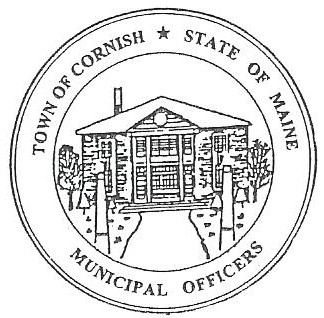                                                  17 Maple Street                                            Cornish, Maine 04020Telephone: 207.625.4324     Fax: 207.625.4416     E-mail: planningboard@cornishme.comMonday, September 16, 2019WORKSHOP MEETING MINUTESCall to OrderChairwoman Jessica Larson called the meeting to order at 6:32 p.m. Present: Jessica Larson, Eve Bergstrom, Angel Eastman, Nancy Perkins, Sandra Watts, Code Enforcement Officer Wes Sunderland Recorder Desirae Lyle. Absent: Ken HallGuests Present: Abby Sherwin, Diann Perkins, John WattsNew Business:Mike Jordan – Jordan Harvesting – 688 S. Hiram Rd – U01-006Mr. Jordan was not present at tonight’s meeting; therefore this agenda item was not discussed. Southern Maine  Planning and Development Commission – Abby Sherwin The Board and Abby Sherwin extensively reviewed the edits that she provided. The Board thoroughly discussed and read through the subdivision ordinance. Correspondence:  NoneAdjournment:Erica Craig made a motion to adjourn the workshop meeting at 8:10 p.m.  It was seconded by Eve Bergstrom.  Motion carried with all in favor. Respectfully Submitted, 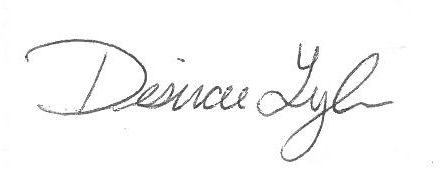 Desirae LyleCPB Secretary 